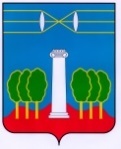 СОВЕТ ДЕПУТАТОВГОРОДСКОГО ОКРУГА КРАСНОГОРСКМОСКОВСКОЙ ОБЛАСТИР Е Ш Е Н И Еот 27.08.2020 №392/33О внесении изменений в положение «О порядке сообщения лицами, замещающими муниципальные должности городского округа Красногорск Московской области, о возникновении личной заинтересованности при исполнении должностных обязанностей, которая приводит или может привести к конфликту интересов»В целях исполнения Указа Президента Российской Федерации от 15.07.2015 №364 «О мерах по совершенствованию организации деятельности в области противодействия коррупции», постановления Губернатора Московской области от 08.07.2019 №315-ПГ «О некоторых вопросах деятельности комиссии по координации работы по противодействию коррупции в Московской области», Совет депутатов РЕШИЛ:1. Внести в положение «О порядке сообщения лицами, замещающими муниципальные должности городского округа Красногорск Московской области, о возникновении личной заинтересованности при исполнении должностных обязанностей, которая приводит или может привести к конфликту интересов», утвержденное решением Совета депутатов от 31.08.2017 № 234/15 (ред. от 25.01.2018 №365/23) следующие изменения:1)  в части 1:а) слова «главы городского округа Красногорск» исключить;б) дополнить вторым и третьим абзацами  следующего содержания:«Лица, замещающие муниципальные должности обязаны в соответствии с законодательством Российской Федерации о противодействии коррупции, сообщать о возникновении личной заинтересованности при исполнении должностных обязанностей, которая приводит или может привести к конфликту интересов, а также принимать меры по предотвращению или урегулированию конфликта интересов.Действие настоящего Положения не распространяется на главу городского округа Красногорск Московской области в соответствии с законодательством Российской Федерации о противодействии коррупции.»;2) пункт 5.3. части 5 изложить в следующей редакции:«5.3. Журнал регистрации уведомлений хранится в течение 5 лет после окончания.».2. Настоящее решение вступает в силу после официального опубликования.3. Опубликовать настоящее решение в газете «Красногорские вести» и разместить на официальном сайте Совета депутатов городского округа Красногорск Московской области.Разослать: в дело, отдел кадров, Регистр, Консультант Плюс, прокуратуру, редакцию газеты «Красногорские вести»Глава               городского округа Красногорск              ПредседательСовета депутатовЭ.А. Хаймурзина ___________________С.В.Трифонов ___________________